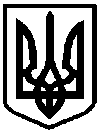 УКРАЇНАФОНТАНСЬКА СІЛЬСЬКА РАДАОДЕСЬКОГО РАЙОНУ ОДЕСЬКОЇ ОБЛАСТІРІШЕННЯП’ятдесят другої сесії Фонтанської сільської ради  VIII скликання№  2078-  VIII                                                             від 15  квітня 2024 року«Про затвердження звіту та заключного звіту про виконання Програми розвитку пасажирського транспорту на території Фонтанської сільської ради Одеського району Одеської області на 2023 рік»Відповідно до  пункту 8 Порядку розроблення, фінансування, моніторингу, реалізації цільових програм Фонтанської сільської ради Одеського району Одеської області та звітності про їх виконання, затвердженого рішенням сесії від 11.11.2022 року №966-VIII , у зв’язку із закінченням строку виконання Програми розвитку пасажирського транспорту на території Фонтанської сільської ради Одеського району Одеської області на 2023 рік», затвердженої рішенням Фонтанської сільської ради від 21.03.2023 року №1166-VIII, керуючись пунктом а підпунктом 1 статті 27 Закону України «Про місцеве самоврядування в Україні», Фонтанська сільська рада Одеського району Одеської області,- ВИРІШИЛА:Затвердити Звіт про виконання Програми розвитку пасажирського транспорту на території Фонтанської сільської ради Одеського району Одеської області на 2023 рік», затвердженої рішенням Фонтанської сільської ради від 21.03.2023 року №1166-VIII, додається додаток №1 до рішення. Затвердити  Заключний Звіт про Програми розвитку пасажирського транспорту на території Фонтанської сільської ради Одеського району Одеської області на 2023 рік», затвердженої рішенням Фонтанської сільської ради від 21.03.2023 року №1166-VIII, додається додаток №2 до рішення.3. Контроль за виконанням цього рішення покласти на постійну комісію з питань фінансів , бюджету , планування соціально- економічного розвитку , інвестицій та міжнародного співробітництва Сільський голова						Наталія КРУПИЦЯДодаток №1 до рішення сесії Фонтанської сільської ради VIII   скликання                                                                                                                                                                                                      №2078-VIII                від   15.04.2024ЗВІТпро результати виконанняПрограми розвитку пасажирського транспорту на території Фонтанської сільської ради Одеського району Одеської області на 2023 рік назва  цільової програми у звітному періодіДата і номер рішення сільської ради, яким затверджено Програму та зміни до неї затвердженої рішенням Фонтанської сільської ради від 21.03.2023 року №1166-VIII _________________________________________________Відповідальний виконавець Програми    Фонтанська сільська рада Одеської області Одеського району,________Термін реалізації Програми  ___2023 рік______________________________________________________________Виконання заходів ПрограмиВиконання результативних показників Програми (заповнюється при підготовці річного та заключного звіту про виконання програми)Оцінка ефективності виконання програми та пропозиції щодо подальшої реалізації програми (здійснюється при підготовці річного та заключного звіту).Програма розвитку пасажирського транспорту на території Фонтанської сільської ради Одеського району Одеської області на 2023 рік  розроблена відповідно  до Законів України “Про автомобільний транспорт”, “Про транспорт” та “Про місцеве самоврядування в Україні» у зв’язку з впровадженням воєнного стану та військовими діями на території України  відбулось скорочення маршрутів з транспортного перевезення пасажирів у тому числі і на території Фонтанської сільської ради зокрема. Декілька регулярних спеціальних автобусних маршрутів, які з’єднували мікрорайони багатоквартирної забудови вулиць Сахарова, Бочарова та Семена Палія з центром громади в районі ТРЦ «Рів’єра» припинили функціонувати.  Це ускладнило проїзд мешканців зазначених мікрорайонів багатоквартирної забудови до центру громади.  Протягом 2023 року проблему перевезення населення громади автобусами було здійснено шляхом запровадження Програми яка передбачала безкоштовне перевезення населення на території сільської ради та вздовж прилеглих територій на час дії воєнного стану. Програма була тимчасовою та ставила перед собою мету як підтримку бізнесу так і місцевого населення. Начальник відділу бухгалтерського обліку та фінансової звітності – головний бухгалтер 				Тетяна МИХАЙЛОВАДодаток №2 до рішення сесії Фонтанської сільської ради VIII   скликання № 2078-VIII             від 15.04.2024  ЗАКЛЮЧНИЙ ЗВІТ
про результати виконанняПрограми розвитку пасажирського транспорту на території Фонтанської сільської ради Одеського району Одеської області на 2023 рік назва цільової програмиОсновні дані.Рішенням сесії Фонтанської сільської ради від 21.03.2023 року №1166-VIII «Програма розвитку пасажирського транспорту на території Фонтанської сільської ради Одеського району Одеської області на 2023 рік»» затверджено вище зазначену програму. Програма розрахована на 1 рік. Відповідальним виконавцем є Фонтанська сільська рада Одеської області Одеського району. Загальний обсяг фінансових ресурсів на 2023 рік – 3000.0 тис. грн.Мета програми та результати її досягнення.Метою Програми є  функціонування та розвиток пасажирського транспорту, створення належних умов для надання послуг  перевезення населення громади автобусами, організація регулярного безкоштовного перевезення населення на території сільської ради та вздовж прилеглих територій на час дії воєнного стану, але не пізніше 31 грудня 2023 року.Визначення проблеми, на розв’язання якої спрямована Програма  забезпечення надійності, регулярності, доступності послуг з перевезення пасажирів за затвердженими маршрутамибезкоштовний проїзд для населення в період воєнного стану з метою підвищення рівня якості життя населення; досягнення гендерної рівності – забезпечення рівних прав та можливостей жінок і чоловіків в сфері перевезення пасажирів автобусами в режимі регулярних спеціальних пасажирських перевезеньФінансування.	Бюджетом Фонтанської сільської ради планувалось використати на вказані цілі по розпоряднику коштів – Фонтанській сільській раді Одеського району Одеської області – 3000.0 тис. грн. – протягом 2023 року вказані кошти використані за цільовим призначенням в сумі 2904.0 тис. грн. або 96,8% доведених показників.(кошти в сумі 100.852 тис. грн економія за рахунок тендерних торгів)Виконання заходів програмиВсі передбачені програмою заходи виконані в повному обсязіОсновним заходом є:є функціонування та розвиток пасажирського транспорту, створення належних умов для надання послуг  перевезення населення громади автобусами, організація регулярного безкоштовного перевезення населення на території сільської ради та вздовж прилеглих територій на час дії воєнного стануОцінка ефективності виконання програми.Програма розвитку пасажирського транспорту на території Фонтанської сільської ради Одеського району Одеської області на 2023 рік  розроблена відповідно  до Законів України “Про автомобільний транспорт”, “Про транспорт” та “Про місцеве самоврядування в Україні» у зв’язку з впровадженням воєнного стану та військовими діями на території України  відбулось скорочення маршрутів з транспортного перевезення пасажирів у тому числі і на території Фонтанської сільської ради зокрема. Декілька регулярних спеціальних автобусних маршрутів, які з’єднували мікрорайони багатоквартирної забудови вулиць Сахарова, Бочарова та Семена Палія з центром громади в районі ТРЦ «Рів’єра» припинили функціонувати.  Це ускладнило проїзд мешканців зазначених мікрорайонів багатоквартирної забудови до центру громади.  Протягом 2023 року проблему перевезення населення громади автобусами було здійснено шляхом запровадження Програми яка передбачала безкоштовне перевезення населення на території сільської ради та вздовж прилеглих територій на час дії воєнного стану. Програма була тимчасовою та ставила перед собою мету як підтримку бізнесу так і місцевого населення.Начальник відділу бухгалтерського обліку та фінансової звітності – головний бухгалтер 				Тетяна МИХАЙЛОВА№ п\пПріоритетні завданняЗміст заходівТермін виконання заходувиконавціРічний обсяг виконанняРічний обсяг виконанняФактично профінансованоФактично профінансовано% виконання% виконанняІнформація про виконання або причини невиконанняІнформація про виконання або причини невиконаннявдосконалення існуючої транспортної мережі, приведення обсягів руху пасажирського транспорту відповідно до потреб населення у перевезеннях, облаштування зупинок транспортних засобів на вулицях громадинадання послуг  перевезення населення громади автобусами, організація регулярного безкоштовного перевезення населення на території сільської ради та вздовж прилеглих територій на час дії воєнного стану, але не пізніше 31 грудня 2023 року2023Фонтанська сільська рада300030002904290496,896,8Економія за рахунок тендерних торгівЕкономія за рахунок тендерних торгівВСЬОГОВСЬОГОВСЬОГОВСЬОГОВСЬОГОВСЬОГО300030002904290496,896,8№ п\пНайменування показникаПланові значення показникаФактичне виконанняПричини невиконанняЩо зроблено для виправленняТранспортні послуги з безкоштовного перевезення жителів громади згідно до затверджених маршрутів руху транспорту30002904Економія за рахунок тендерних торгівВСЬОГОВСЬОГО30002904